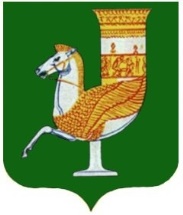 П О С Т А Н О В Л Е Н И ЕАДМИНИСТРАЦИИ   МУНИЦИПАЛЬНОГО  ОБРАЗОВАНИЯ «КРАСНОГВАРДЕЙСКИЙ  РАЙОН»От24.03.2023г.  № 206с. КрасногвардейскоеО внесении изменений и дополнений в постановление администрации МО «Красногвардейский район» № 422 от 18.07.2019 г. «Об утверждении муниципальной программы муниципального образования «Красногвардейский район» «Развитие образования на 2018-2024 годы»	В целях создания условий для повышения качества, доступности, конкурентоспособности образования, совершенствования содержания и технологии обучения и воспитания, развития системы качества образования, повышения эффективности управления в системе образования, в соответствии с Федеральным законом от 06.10.2003 г. №131-ФЗ «Об общих принципах организации местного самоуправления в Российской Федерации»,  постановлением администрации МО «Красногвардейский район» от 30.01.2023 г. №54 «Об утверждении порядка принятия решений о разработке муниципальных программ, их формирования и реализации, проведения оценки эффективности реализации муниципальных программ и ее критерии и методических указаний по разработке и реализации муниципальных программ в муниципальном образовании «Красногвардейский район», руководствуясь Уставом МО  «Красногвардейский район»ПОСТАНОВЛЯЮ:	1. Внести  изменения и дополнения в постановление администрации муниципального образования «Красногвардейский район» №422 от 18.07.2019 г. «Об утверждении муниципальной программы муниципального образования «Красногвардейский район» «Развитие образования на 2018-2024 годы», в приложении:1.1. Пункт 3 раздела 4 Паспорта муниципальной программы дополнить подпунктом 3.6 следующего содержания: «3.6. Капитальное строительство физкультурно-оздоровительного комплекса, расположенного по адресу: Республика Адыгея, Красногвардейский район, село Красногвардейское, улица 50 лет Октября б/н». 1.2. Пункт 15 раздела 6 Паспорта муниципальной программы дополнить подпунктом 4 следующего содержания: «4) Капитальное строительство физкультурно-оздоровительного комплекса, расположенного по адресу: Республика Адыгея, Красногвардейский район, село Красногвардейское, улица 50 лет Октября б/н».1.3. Раздел 3 приложения №3 к муниципальной программе  дополнить подпунктом 4 следующего содержания: «4. Капитальное строительство физкультурно-оздоровительного комплекса, расположенного по адресу: Республика Адыгея, Красногвардейский район, село Красногвардейское, улица 50 лет Октября б/н».2.Настоящее постановление опубликовать в районной газете «Дружба» и разместить на официальном сайте органов местного самоуправления МО «Красногвардейский район» в сети «Интернет». 3.Контроль за исполнением данного постановления возложить на управление образования администрации МО «Красногвардейский район».4. Данное постановление вступает в законную силу с момента его опубликования.Глава МО «Красногвардейский район»					      Т.И. Губжоков